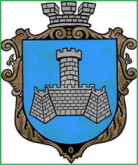 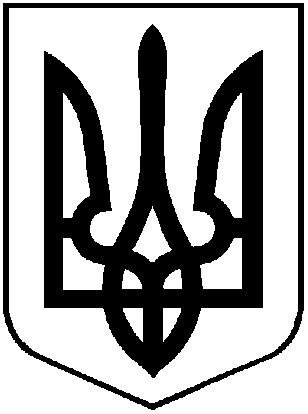 УКРАЇНАХМІЛЬНИЦЬКА МІСЬКА РАДАВІННИЦЬКОЇ ОБЛАСТІВиконавчий комітетР І Ш Е Н Н Явід "____".05. 2022 року                                                        №____Про затвердження акту приймання-передачі  основних засобів  з балансу виконавчого комітету Хмільницької міської ради Вінницької області на баланс комунального підприємства "Хмільниккомунсервіс"На виконання рішення виконавчого комітету Хмільницької міської ради № 62 від 15.02.2022 "Про безоплатну передачу комунального майна з балансу виконавчого комітету  Хмільницької міської ради Вінницької області на баланс  КП «Хмільниккомунсервіс»", розпорядження міського голови № 120-р від 23.03.2022 року "Про створення комісії з приймання-передачі основних засобів та комунальної власності", керуючись ст.29, ст.59 Закону України «Про місцеве самоврядування в Україні»,  виконавчий комітет Хмільницької міської радиВ И Р І Ш И В :1. Затвердити  акт приймання-передачі основних засобів, що передаються з балансу виконавчого комітету Хмільницької міської ради Вінницької області (код ЄДРПОУ  34422134) на баланс комунального підприємства «Хмільниккомунсервіс»" (код ЄДРПОУ 32505648) (додається).           2. КП «Хмільниккомунсервіс» (Прокопович Ю.І.) та виконавчому комітету Хмільницької міської ради Вінницької області відобразити операції з приймання-передачі майна, зазначеного в п.1 цього рішення, у бухгалтерському обліку.3. Контроль за виконанням цього рішення покласти на керуючого справами виконкому Хмільницької міської ради Маташа С.П.Міський голова                                            Микола ЮРЧИШИНЛист погодження до проекту рішення виконавчого комітету Хмільницької міської ради  «Про затвердження акту приймання-передачі  основних засобів  з балансу виконавчого комітету Хмільницької міської ради Вінницької області на баланс комунального підприємства "Хмільниккомунсервіс"	Виконавець:В.о. Начальника управління містобудування та архітектури міської ради, Головного архітектора міста Начальник служби містобудівного кадастру управління містобудування та архітектури Хмільницької міської ради                                       Олександр ОЛІЙНИК   Погоджено:Керуючий справами виконкому міської ради Сергій МАТАШ                                               ___________________Заступник міського голови з питань діяльності виконавчих  органів радиВолодимир ЗАГІКА                                         _____________________Начальник   юридичного відділу міської радиНадія БУЛИКОВА                                            ______________________Головний спеціаліст з питаньЗапобігання та виявлення корупції Віктор ЗАБАРСКИЙ                                        _____________________                                                                                    Начальник відділу бухгалтерського обліку міської ради  Світлана ЄРОШЕНКО                                     ______________________